Učiteľka Katarína TabakováDomáca príprava v čase od 10.11 - 13.11. 20205.B   Biológia     -  Lesné kvitnúce byliny,  Huby-  učebnica str. 29 a str. 31 a 32 Prečítať si učivo z učebnice. Opísať si poznámky do zošita a naučiť sa to!Poznámky:  LESNÉ KVITNÚCE BYLINYStavba tela: koreň, stonka, list, kvet  ( z kvetov sa tvoria plody a semená)V zásobných koreňoch majú uložené ŽIVINYJARNÉ BYLINY kvitnú pred pučaním stromovopeľuje ich hmyz ( najmä čmele)semená rozširujú živočíchyLIEČIVÉ BYLINYPľúcnik lekárskyPrvosienka vyššiaCHRÁNENÉ BYLINYBleduľa jarnáSnežienka jarnáJEDOVATÉ RASTLINYKonvalinka voňaváVranovec štvorlistýD.Ú. nakresliť z učebnice hľuzu, cibuľu, podzemok str. 29/ obr. 63. Podzemné zásobné orgányHubyneobsahujú chlorofyl,potrebujú veľa vody,výživa rozkladom organických látok,rozmnožovanie výtrusmi.Stavba: 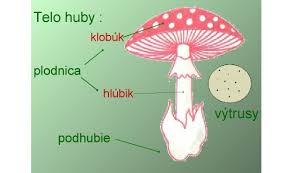 Plodnica je rozmnožovací orgán, v ktorom sú uložené výtrusy. Na spodnej strane klobúka môžu byť: lupenerúrkyPodľa spôsobu získavania živín huby delíme na:saprofytické – vyživujú sa rozkladom organických látokparazitické – odoberajú zo živých organizmov organické látky, čím ich oslabujúsymbiotické – mykoríza = spolunažívajú so stromami, pomáhajú stromom prijímať vodu a zo stromov získavajú organické látky.Jedlé huby – kozák brezový, bedľa vysoká, suchohríb hnedýNejedlé huby – rýdzik žltookrajovýJedovaté huby – muchotrávka zelená, muchotrávka červená,  hodvábnica veľká, hríb satanskýVýznam húb: rozkladajú odumreté telá organizmov,potrava pre živočíchy,spolu s riasami tvoria lišajníky.6.A, 6.B, 6.C     Biológia     Prečítať si učivo v učebnici str. 24 a 25. Chovateľsky významné vtáky Poriadne si popozerať obrázky.Poznámky napísať do zošita  a urobiť test, stačí mi napísať písmená ofotiť a poslať mi na kontrolu do konca týždňa!!!Chovateľsky významné vtákyHydinachová sa v domácich chovoch a na farmáchposkytuje mäso, vajcia, masť, perieKura domácapochádza z kury divej (z územia dnešnej Indie a Indonézie)má krátke krídla, preto nemotorne lietanohy má prispôsobené na hrabanieživí sa zrnom (pšenica, jačmeň, kukurica) a drobnými živočíchmiPohlavná dvojtvarosť - odlišnosť samca a samicekvočka – sliepka, ktorá sedí na vajciach a vodí mláďatá – kurčatá – živia sa samostatne – sú nekŕmivé. Niekedy sa liahnu aj vo vyhrievaných liahňach.Morka domácavyšľachtená z divých predkov (z Mexika)živí sa rastlinnou potravou (obilie, pšeničný a kukuričný šrot, zemiaky, repa, pŕhľava, trávnatý porast)samec – moriak      samica – morkaHus domácavyšľachtená z husi divejživí sa len zelenými časťami rastlín a zrnomsamec – gunár  samica – hus  mláďatá – húsatá (nekŕmivé)Kačica domácavyšľachtená z kačice divejživí sa rastlinnou potravou a drobnými vodnými živočíchmimá ploský zobák a na nohách plávacie blanysamec- káčer  samica – kačica  mláďatá – káčatáHrabavá hydinamorky a kuryposkytujú výživné potraviny – mäso a vajciachovajú ich drobní chovatelia alebo sa chovajú vo veľkochovoch v hydinárňach v obmedzenom priestorena ich zdravý vývin je potrebný voľný pohyb s možnosťou výbehuVodná hydinahusi a kačice (plávacie blany)chovajú sa pre chutné mäso, masť a perie (náplň do perín)vajcia nie sú vhodné na priamu konzumáciuCHOVATEĽSKY VÝZNAMNÉ VTÁKY  - test	1. Samec husi domácej sa volá: (1b)gunárkohútkáčer2. Medzi hrabavú hydinu nepatrí: (1b)sliepkahusmorka3. Samica kury domácej sa volá: (1b)		kačicamorkasliepka4. Medzi vodnú hydinu patrí: (1b)hussliepkamorka5. Chovateľsky významné vtáky chováme pre: (1b)mäso, mlieko, srsť, periemäso, mlieko, perie, masťmäso, masť, vajcia, perie6. Kvočka je sliepka, ktorá: (1b)neznáša vajciasedí na vajciach a vodí kurčatáznáša vajcia, ale nesedí na nich7. Samec kury domácej sa volá: (1b) kohútmoriakgunár8. Kura domáca nemotorne lieta, pretože: (1b)nemá krídlamá krátke nohymá krátke krídla9. Húsatá sú mláďatá: (1b)kury domácejhusi domácejmorky domácej10. Samec kačice domácej sa volá: (1b)moriakkáčer6.B     GeografiaÚloha: Najprv si poriadne prečítaj str. 36 a 36 - Severná Afrika v učebnici, opíš si poznámky nauč sa to .Poznámky: Poznámky - Severná Afrika  str. 36 - 37Maroko, Mauritánie, Západná Sahara, Alžírsko, Mali, Líbya, Niger, Čad, Sudán (najväčší), Egyptrozloha väčšia ako Európaprechádza obratník Rakapovrch: púšť Sahara (duny, oázy, staré pohoria Ahaggar, Tibesti, vádí), Atlasvodstvo: Atlantický oceán, Stredozemné more, Suezský prieplav, Červené more, Níl, vádí, Čadské jazeropodnebie: suché, veľmi teplé tropické, pri pobreží subtropickéobyvateľstvo: najmenej osídlená časť Afriky – hustota zaľudnenia 18 obyv/km2 obyv. žijú v mestách na pobrežiach a pri veľkých riekachArabi, Berberi, Tuarégoviaarabčina, francúzštinanáboženstvo: islammestá: Káhira, Alžír, Rabat, Tunishospodárstvo:najvyspelejšia časť Afriky, najvyššia životná úroveň obyv. v Afrikeropa, zemný plyn (Líbya, Alžírsko, Sudán), fosfáty (Maroko)pomaranče, citróny, ďatlecestovný ruchhistorické pamiatky, piesočnaté pláže, koralové útesyEgypt, Tunisko, MarokoÚlohy vypracuj podľa mapky v učebnici na strane 37.1. Napíš v ktorých štátoch sa ťaží ropa2. Napíš v ktorých štátoch sa ťaží železná ruda3. Napíš v ktorých štátoch sa ťaží urán4. Napíš v ktorých štátoch je oblasť vojny a nepokojov8.B    Biológia     Prečítaj si v učebnici Vylučovanie  živočíchov str. 28,29 a urob poznámky do zošita. Pozorne si prečítať aj text pod  obrázkami. Poznámky a vypracovanú  tajničku  ofoť a pošli mi na kontrolu.!!!Tekuté a tuhé látky, ktoré vylučujú stavovce sa nazývajú .....                                            ↓Stiahnuteľnou vakuolou vylučuje .....Medzi odpadové látky patrí napríklad .................. uhličitý.Cicavce vylučujú pot ............Vylučovanie patrí medzi základné životné ...................Premena látok inak ..............Tekutina s charakteristickým sfarbením a zápachom je ...........Vyvrhovacím otvorom vylučuje odpadové látky .................Obličkový .................. tvorí moč.Tráviaca sústava stavovcov odvádza .............. nestrávené zvyšky potravy. Najdôležitejšou časťou močovej sústavy sú ...............8.B  Geografia Prečítať si učivo v učebnici str. 16- 17 a urobiť poznámky do zošita. Poznámky ofotiť a poslať mi na kontrolu do konca týždňa spolu s odpoveďami tohto testu stačia mi iba číslo otázky a písmeno pri odpovedi. Napríklad 1aTest - Historické udalosti na Slovensku  -  učebnica strana 16-17    8.B Geografia
Otázka č.1: Čo sa stalo v roku 1945? a) vznikol Slovenský štát
 b) obnovilo sa Československo
 c) vypuklo SNPOtázka č.2: Čo znamená SNP? a) Samostatné národné povstanie
 b) Slovenský národný pochod
 c) Slovenské národné povstanieOtázka č.3: Kedy vznikla nezávislá Slovenská republika? a) 1. januára 1992
 b) 1. januára 1993
 c) 1. januára 1994Otázka č.4: Ktorá dynastia založila Uhorsko? a) Árpyovcov
 b) Arpádovcov
 c) AgárdyovcovOtázka č.5: V ktorom storočí sa stalo Uhorsko súčasťou ríše rakúskych Habsburgovcov? a) v 16. storočí
 b) v 19. storočí
 c) v 17. storočíOtázka č.6: Za vlády ktorého panovníka dosiahla Veľkomoravská ríša najväčší rozsah? a) Pribina
 b) Svätopluk
 c) Mojmír9.A     Biológia     Prečítať si učivo v učebnici  od str. 34 - 37. Poznámky som vám urobila, len si ich opíšte a naučte sa to!!! Pozorne si prečítať aj text pod obrázkami. Ofotiť poznámky a poslať na kontrolu! VNÚTORNÉ GEOLOGICKÉ PROCESYMAGMATICKÁ A SOPEČNÁ ČINNOSŤ- sú to vnútorné geologické procesy- vo vnútri Zeme narastá teplota – horniny sa taviaMAGMATICKÁ ČINNOSŤMAGMA	- zmes roztavených látok pod zemským povrchom- hlavné zložky: SiO2, NA, K, Ca, Mg, Fe  a vodná para- jej ochladzovaním vznikajú hlbinné vyvreté horninySOPEČNÁ ČINNOSŤ- proces prenikania magmy na zemský povrch, vzniká lávaLÁVA- roztavená hornina na zemskom povrchu- jej stuhnutím vznikajú výlevné vyvreté horninySOPKA- útvar vytvorený magmou vystupujúcou na zemský povrch, pod vodou, ľadom- pri výbuchu sa do vzduchu dostávajú sopečné vyvrhliny a zo sopky vytekajú lávové prúdySPRIEVODNÉ JAVY- výrony plynov- horúce pramene, gejzíry,- žlté povlaky síryUrobiť nákres: Stavba sopkyVYVRETÉ HORNINYDelenie:A) Hlbinnévznikajú tuhnutím magmy v hĺbkach Zemetvorba veľkých zŕnvšestranne zrnitá stavbaŽula – tvorí ju kremeň, živec, sľuda, stavebný a dekoračný kameň, pomníky, dlažbyGabro, diorit – dekoračný kameň, obklady budov, pomníkyB) Výlevnévznikajú tuhnutím lávy na povrchuzrná nezreteľnécelistvé, pórovité, sklovitéČadič – čierna, celistvá hornina z riedkej lávyVyužitie: výroba dlažobných kociek, pevného potrubiaRyolit – často pórovitý, z hustej lávy (okolie Žiar nad Hronom), ružovýAndezit – výroba obrubníkov, soklový kameň, sivýSopečné sklá – vznikajú stuhnutím lávy vo vodeObsidián – rezné nástrojePerlit – izolačný materiál8.A Ruský jazykV učebnici zo str. 30 prečítať text 3A a  vypísať do zošita z tohto textu  všetky jedlá, ktoré sa tam spomínajú. Zo str. 32 cv. 6A - prečítať dialóg a písomne do zošita urobiť cvičenie 6C. Odpovedať na otázky, týkajúce sa textu Ofotiť a poslať na kontrolu! Do nedele.1.2.3.4.5.6.7.8.9.10.